Produktspesifikasjon forNødstasjon (500) NB! Dette er en høringsutgave. Det kan bli mindre justeringer. Endelig versjon forventet rundt 15/4-24.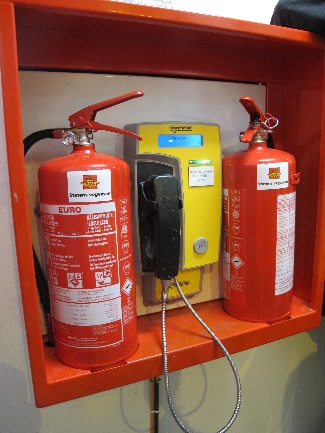 Figur 1	Nødstasjon (Foto: Corinne Chiodini)InnledningDette er en produktspesifikasjon for vegobjekttypen Nødstasjon i NVDB. Produktspesifikasjon er oppdatert i henhold til Datakatalogversjon 2.36.Sist oppdatert dato: 2024.03.19.Om vegobjekttypen Tabell 0-1 gir generell informasjon om vegobjekttypen hentet fra Datakatalogen.Tabell 0-1	Informasjon om vegobjekttypenBruksområder Tabell 0-1 gir oversikt over viktige bruksområder for NVDB-data. Det er markert hvilke av disse som er aktuelt for denne vegobjekttypen. I noen tilfeller er det gitt mer utfyllende informasjon.Tabell 0-1	Oversikt over bruksområderRegistreringsregler med eksemplerRegistreringsreglerNedenfor presenteres regler for registrering av data knyttet til gjeldende vegobjekttype. For noen regler er det i kolonne til høyre referert til utfyllende eksempler.Eksempler Nødstasjon i skapAndre eksempler av nødstasjon i skapNødstasjon i kiosk inneNødstasjon i kiosk uteNødstasjon i skap uteNødstasjon med separat brannskapRelasjoner Nedenfor er det listet opp relasjoner som kan settes opp mellom Nødstasjon og andre vegobjekttyper. Som alternativ til begrepet relasjon benyttes «Mor-datter», «Assosiasjoner» og «Tillatt sammenheng». Det vises både relasjoner der Nødstasjon inngår som morobjekt og der Nødstasjon inngår som datterobjekt. Det skilles mellom følgende relasjonstyper: 1 – Komposisjon – Komp - Består av/er del av
2 – Aggregering – Agr - Har/tilhører
3 – Assosiasjon – Asso - Har tilkoplet/er koplet til«B inf A» angir om det er krav til at stedfestingen til vegnettet for datterobjekt skal være innenfor stedfesting til morobjekt. «Delvis» betyr at utstrekning må være innenfor, men sideposisjon og/eller feltkode kan avvike.Mulige morobjekterFigur 2	Mulige «morobjekt» for vegobjekttypeMulige datterobjekterFigur 3 Mulige «datterobjekt» for vegobjekttype EgenskapstyperI det følgende beskrives egenskapstyper tilhørende aktuell vegobjekttype. Vi skiller på standard egenskapstyper og geometriegenskapstyper.Standard egenskapstyperEgenskapstyper som ikke er geometriegenskapstyper regnes som standard egenskapstyper. Disse gir utfyllende informasjon om vegobjektet. Tabell 0-1 gir oversikt over alle standard egenskapstypene tilhørende Nødstasjon. Tabell 0-1	Oversikt over egenskapstyper med tilhørende tillatte verdierGeometriegenskapstyper er definert for å holde på egengeometrien til et vegobjekt. Vi skiller på punkt-, linje/kurve- og flategeometri. Nøyaktighetskrav som er oppgitt i tilknytning til geometri er generelle krav til nøyaktighet for data i NVDB. Disse nøyaktighetskravene kan overstyres av spesifikke krav inngått i en kontrakt om leveranse av data til NVDB, f.eks. i en driftskontrakt eller i en utbyggingskontrakt.  Geometriegenskapstyper tilhørende Nødstasjon er vist i Tabell 0-2.Tabell 0-2	GeometriegenskapstyperUML-modellRelasjoner (mor-datter)UML-diagram viser relasjoner til andre vegobjekttyper.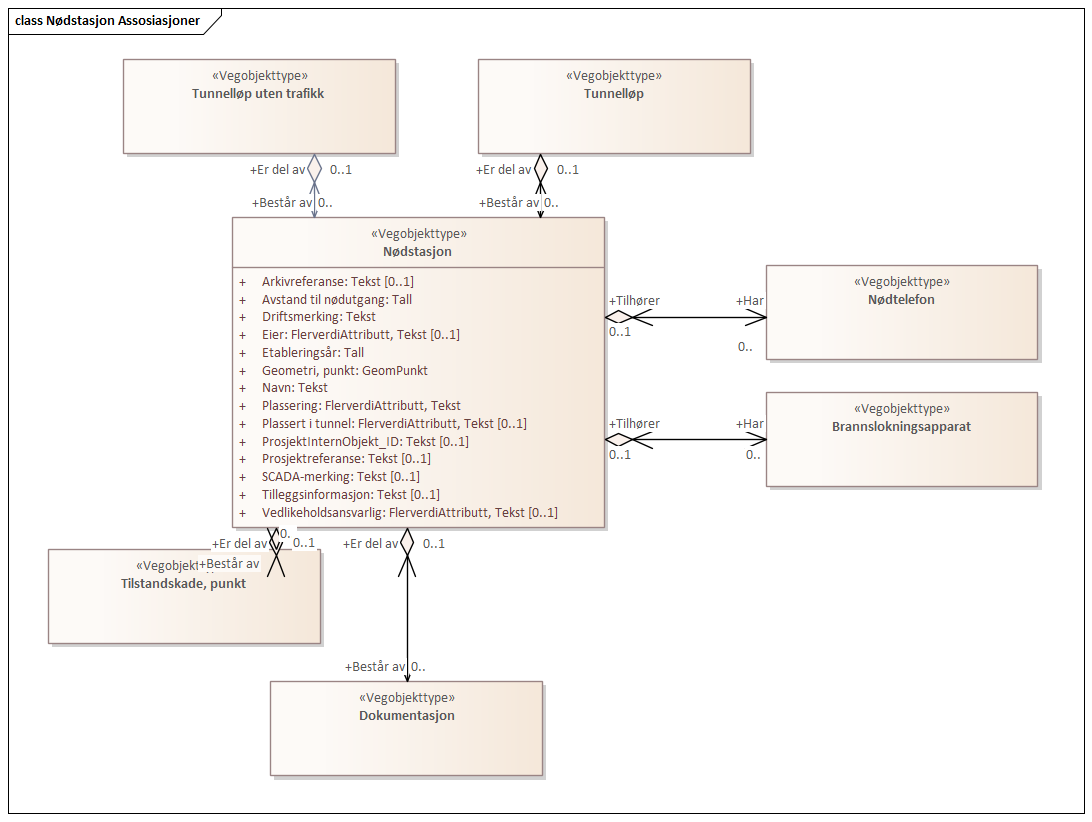 BetingelserUML-diagram viser egenskaper med betingelser.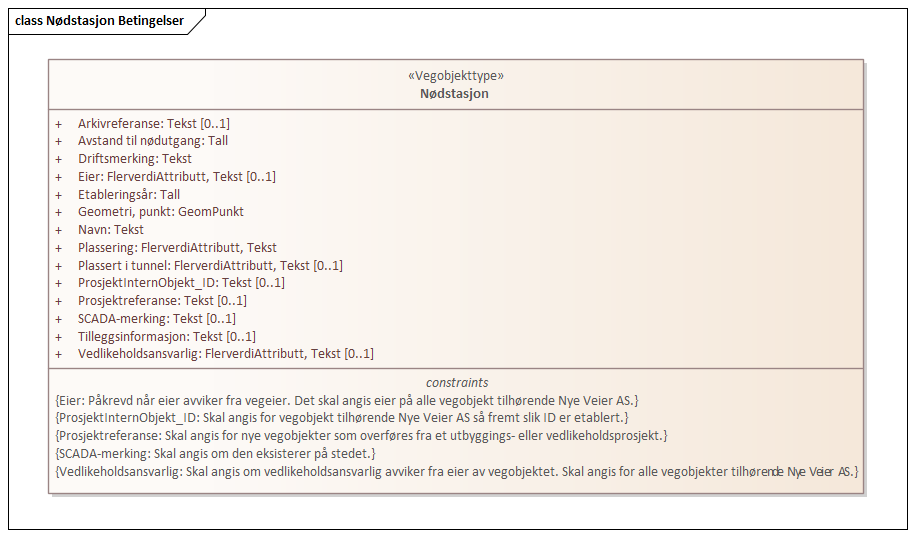 Tillatte verdierUML-diagram viser egenskaper med tillatte verdier.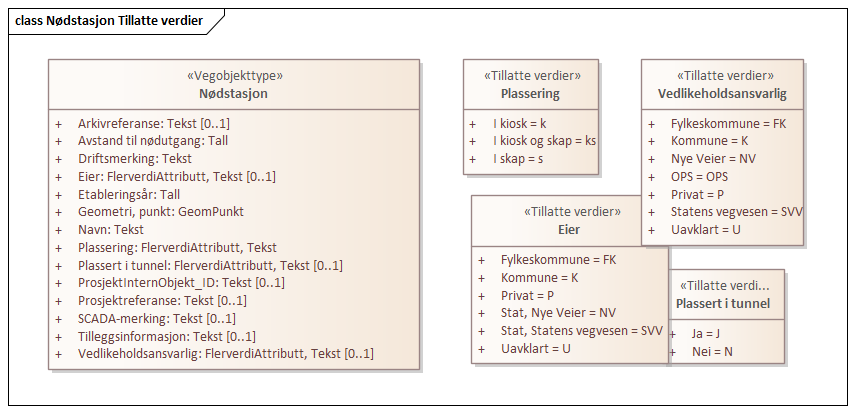 Navn vegobjekttypeNødstasjonDefinisjonSted hvor det er plassert utstyr til bruk i nødsituasjoner, f.eks. brannslokker, nødtelefon etc. I henhold til Tunnelsikkerhetsforskriften skal en nødstasjon minimum være utstyrt med en nødtelefon og to brannslokningsapparater. Utstyr som er plassert utenfor kiosk, men nærmere kiosken enn 20 m, skal regnes som del av samme nødstasjon som kiosken.Representasjon i vegnettetPunktKategoritilhørighetKategori 2 - Nasjonale data 2SideposisjonsrelevantKanKjørefeltrelevantNeiKrav om morobjektNeiKan registreres på konnekteringslenkeNeiBruksområdeRelevantUtfyllende informasjonNTP - OversiktsplanleggingVegnett - navigasjonStatistikk BeredskapXSikkerhetXITSVTS – InfoKlima – MiljøVegliste – framkommelighetDrift og vedlikeholdXAnnet bruksområdeNr.Nr.RegelEks.1GenereltaEn forekomst av vegobjekttype Nødstasjon i NVDB gjenspeiler en gruppe bestående av en nødtelefon og 2 brannslokkingsapparater, i eller utenfor tunnel i henhold til definisjonen i Tunnelsikkerhetsforskriften. Eksempler viser ulike varianter av Nødstasjon og hvordan disse skal registreres. Feil! Fant ikke referansekilden. Feil! Fant ikke referansekilden.bEgenskapsdata knytta til Nødstasjon hentes fra FDV-dokumentasjon og beredskapsplanen.  2Omfang – hva skal registreresaAlle nødstasjoner på veger med vegkategori = europaveg, riksveg eller fylkesveg skal registreres i NVDB. bVegobjekttypen kan også registreres på øvrig vegnett. Egenskapstyper som er kategori 3 registreres ut fra vegeiers egne behov.cEgenskapstyper som er kategori 3 registreres ut fra vegeiers egne behov.3Forekomster – oppdeling ved registreringaEn nødstasjon skal registreres som ett vegobjekt med en NVDBID, det skal ikke deles opp.4EgengeometriaObjekttypen skal ha egengeometri som Nødtelefon_180. Det framkommer av oversikten i kapittel Feil! Fant ikke referansekilden. hvilken egengeometri objekttypen skal ha.5EgenskapsdataaDet framkommer av oversikten i kapittel 1.3 hvilke egenskapstyper som kan angis for denne vegobjekttypen. Her framkommer det også hvilken informasjon som er absolutt påkrevd (1), påkrevd (2), betinget (3) og opsjonell (4). I kapittel 1.6 finnes UML-modell som gir oversikt over egenskaper og tilhørende tillatte verdier.bEgenskapstype Navn: Navn skal tilsvare navnet som er synlig for trafikanter fra tunnelrommet. Det samme navnet skal finnes på beredskapstegning i beredskapsplanen for tunnel (tilgjengelig for VTS og nødetater).6RelasjoneraDet framkommer av kapittel 0 hvilke relasjoner vegobjekttype kan inngå i. I kapittel 1.4 finnes UML-modell som gir oversikt over relasjoner.bNødstasjon er datter til Tunnelløp og mor til Nødtelefon og Brannslokkingsapparat.7Lignende vegobjekttyper i DatakatalogenaBrannskap (skap med brannslokkingsapparater), er noen ganger feilaktig kalt «nødstasjoner». En nødstasjon skal alltid inneholde en nødtelefon. Brannskap registreres som Brannslokkingsapparat og Skap, teknisk. Se eksempler.bFor registrering av brannskap som tilhører en nødstasjon, se eksempler.8Stedfesting til vegnettet i NVDB aNødstasjon skal stedfestes til samme vegnett som tunnelløpet er festet til.Eksempelet er fra Kvænflågtunnelen. Her registreres Nødstasjon_500, Nødtelefon_180, 2 stk Brannslokkingsapparat_213Eksempelet er fra Kvænflågtunnelen. Her registreres Nødstasjon_500, Nødtelefon_180, 2 stk Brannslokkingsapparat_213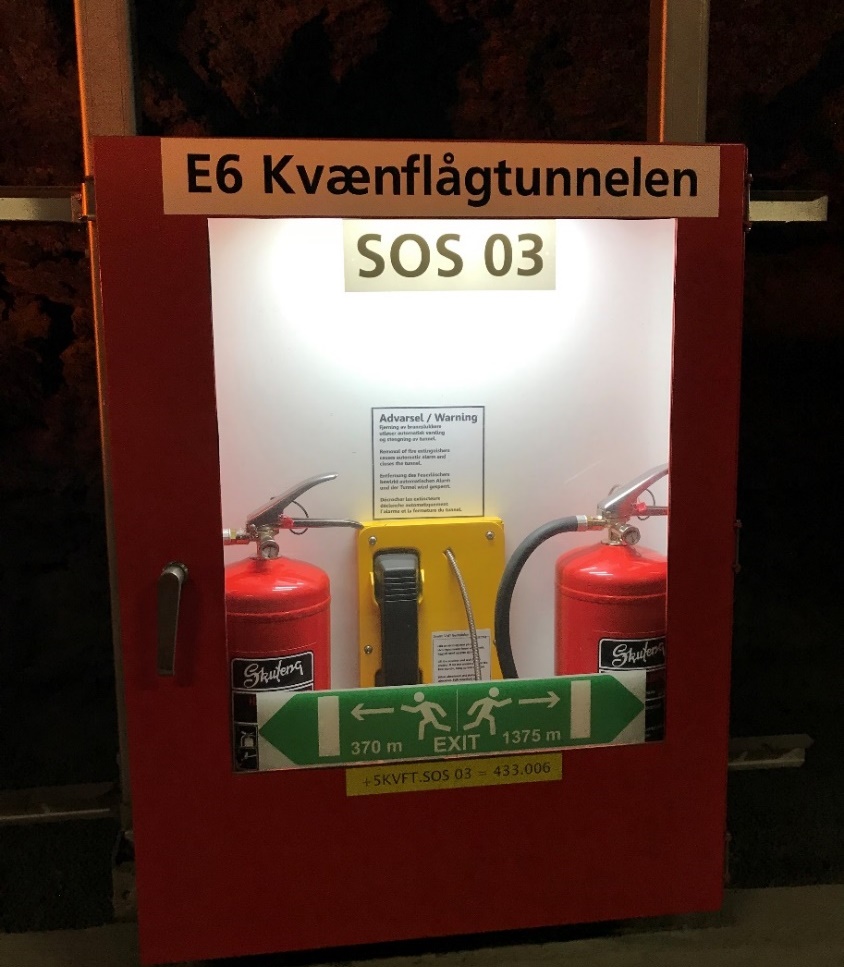 EGENSKAPSDATA:- Navn=SOS-03- Etableringsår=2011 - Plassering=I skap - Driftsmerking= SKVFT.SOS03=433.006Foto: John Christian HaavinEGENSKAPSDATA:- Navn=SOS-03- Etableringsår=2011 - Plassering=I skap - Driftsmerking= SKVFT.SOS03=433.006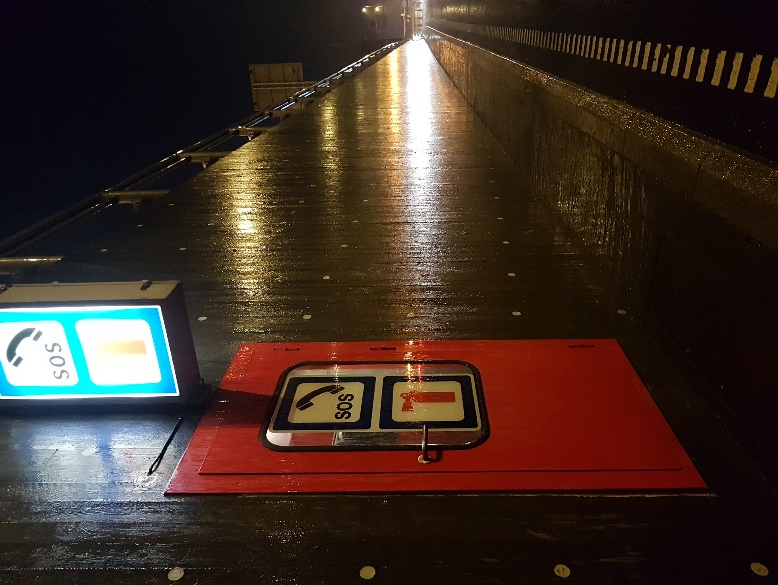 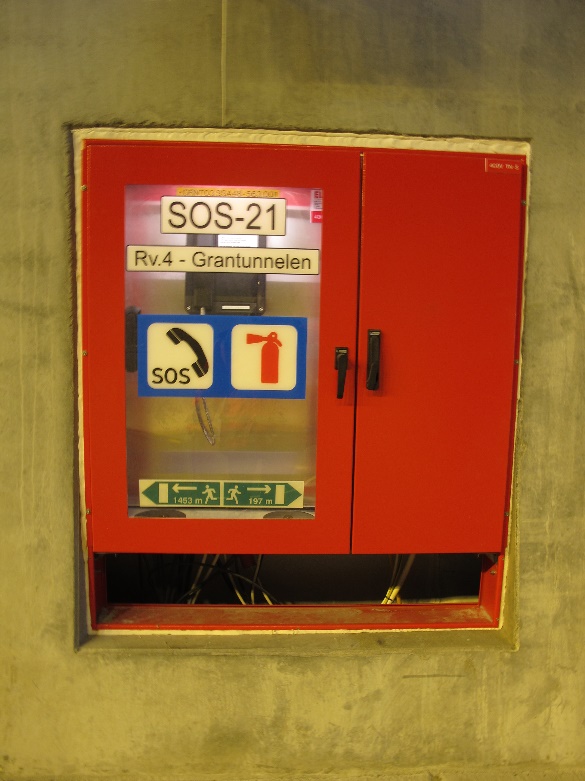 Innfelt skap i Lørentunnelen Foto: Corinne ChiodiniInnfelt skap i Granstunnelen Foto: Corinne ChiodiniEksempelet viser en nødstasjon i kiosk (Askimporten) inne i tunnel. Her registreres Nødstasjon_500, Nødtelefon_180, 2 stk Brannslokkingsapparat_213 og Port/dørEksempelet viser en nødstasjon i kiosk (Askimporten) inne i tunnel. Her registreres Nødstasjon_500, Nødtelefon_180, 2 stk Brannslokkingsapparat_213 og Port/dør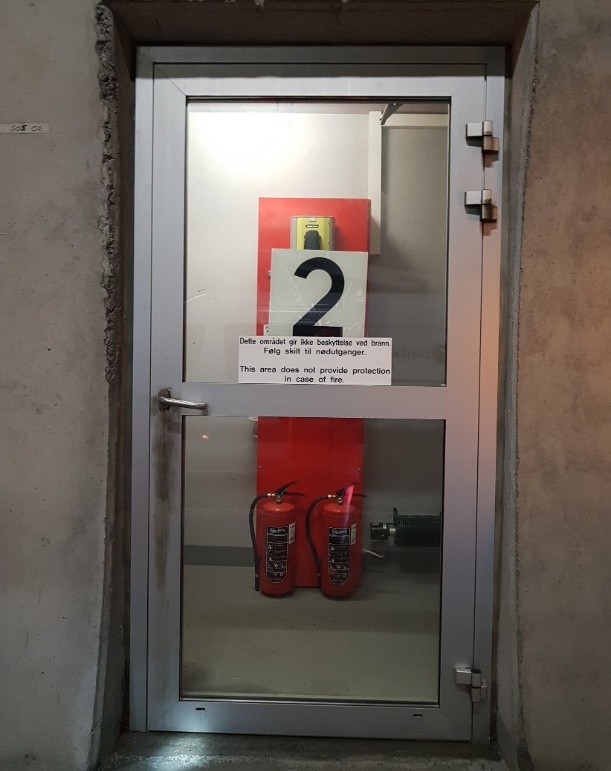 EGENSKAPSDATA:- Navn=2- Etableringsår=2010 - Plassering=I kiosk - Driftsmerking=Foto: Corinne ChiodiniEGENSKAPSDATA:- Navn=2- Etableringsår=2010 - Plassering=I kiosk - Driftsmerking=Eksempelet viser en nødstasjon i kiosk (Eidsvolltunnelen). Nødstyreskap finnes under eller bak nødtelefon og er viktig å registrere. Nødstasjon_500, Nødtelefon_180, 2 stk Brannslokkingsapparat_213 og Skap, teknisk_502 med type Nødstyreskap.Eksempelet viser en nødstasjon i kiosk (Eidsvolltunnelen). Nødstyreskap finnes under eller bak nødtelefon og er viktig å registrere. Nødstasjon_500, Nødtelefon_180, 2 stk Brannslokkingsapparat_213 og Skap, teknisk_502 med type Nødstyreskap.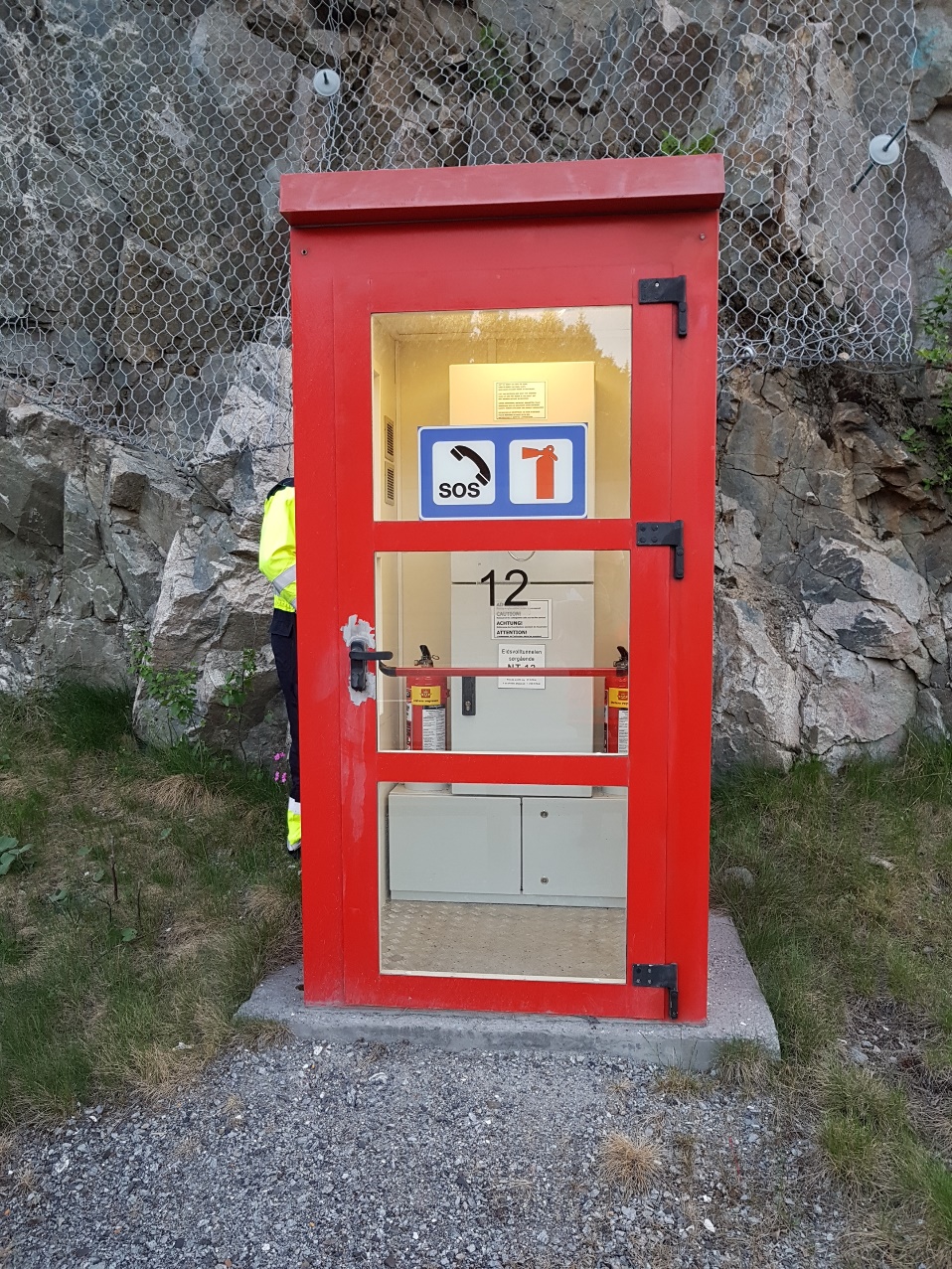 EGENSKAPSDATA:- Navn=12- Etableringsår=2011 - Plassering=I kiosk - Driftsmerking=Foto: Corinne ChiodiniEGENSKAPSDATA:- Navn=12- Etableringsår=2011 - Plassering=I kiosk - Driftsmerking=Eksempelet viser en nødstasjon i skap (Teigkamptunnelen), kombinert med nødstyreskap. Her registreres Nødstasjon_500, Nødtelefon_180, 2 stk Brannslokkingsapparat_213 og Skap, teknisk_502 med type Nødstyreskap.Eksempelet viser en nødstasjon i skap (Teigkamptunnelen), kombinert med nødstyreskap. Her registreres Nødstasjon_500, Nødtelefon_180, 2 stk Brannslokkingsapparat_213 og Skap, teknisk_502 med type Nødstyreskap.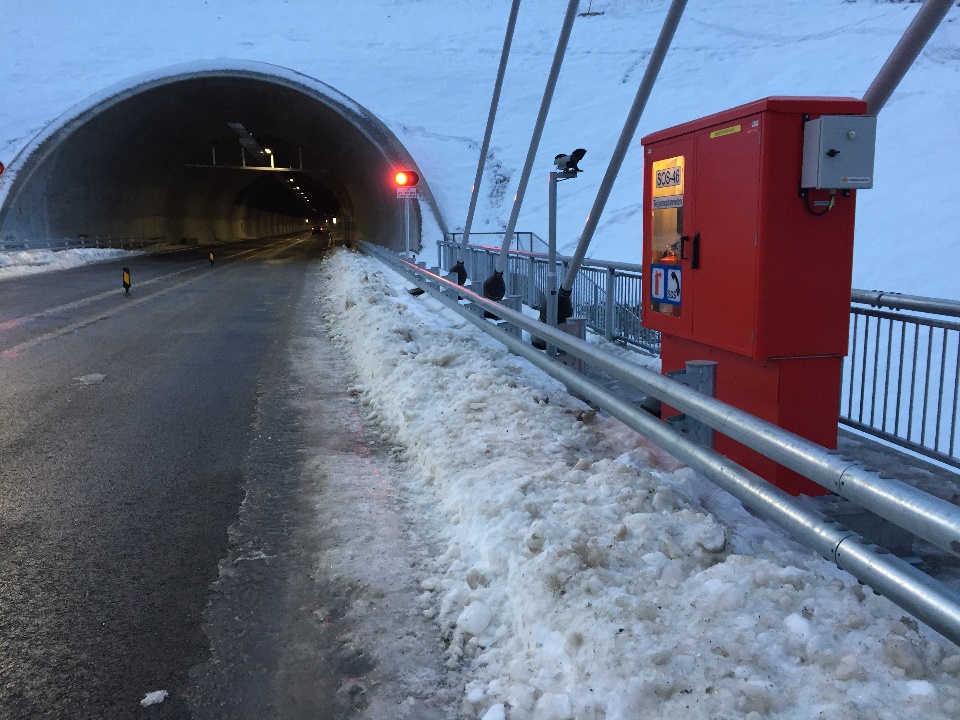 EGENSKAPSDATA:- Navn=SOS-46- Etableringsår=201 - Plassering=I skap - Driftsmerking=Foto: Corinne ChiodiniEGENSKAPSDATA:- Navn=SOS-46- Etableringsår=201 - Plassering=I skap - Driftsmerking=Det skal her registreres Nødstasjon, Nødtelefon, Brannslokkingsapparat og Skap, teknisk. Nødtelefon og brannslokkere knyttes til nødstasjonen (selv om brannslokkere er plassert i skapet). Døren til kiosken registreres som Port/dør. Eksempel fra Brennetunnelen.Det skal her registreres Nødstasjon, Nødtelefon, Brannslokkingsapparat og Skap, teknisk. Nødtelefon og brannslokkere knyttes til nødstasjonen (selv om brannslokkere er plassert i skapet). Døren til kiosken registreres som Port/dør. Eksempel fra Brennetunnelen.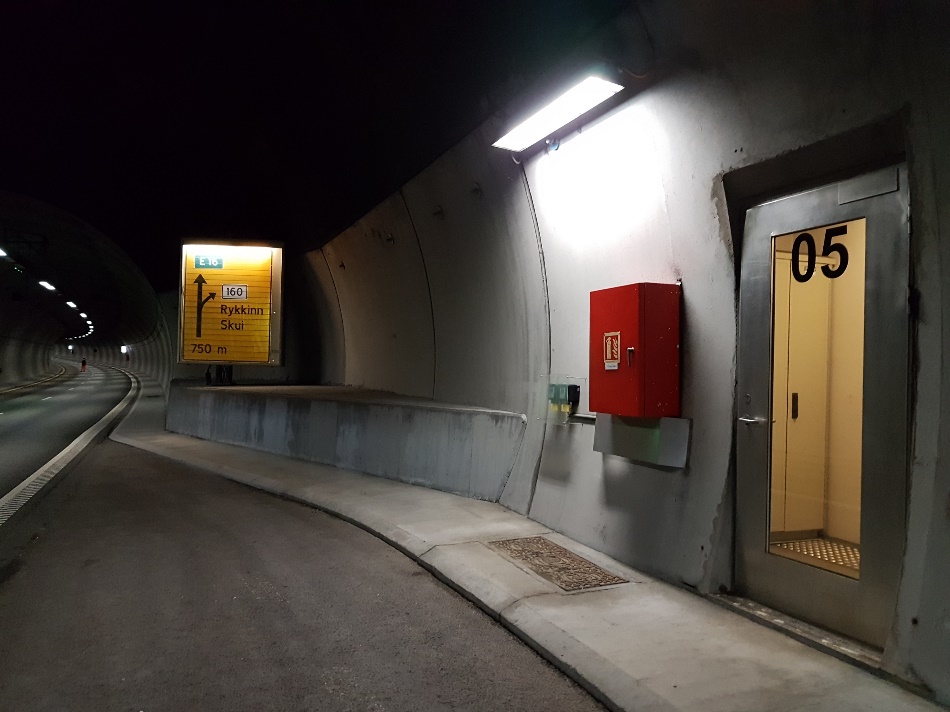 EGENSKAPSDATA:- Navn=05- Etableringsår=2009 - Plassering=I kiosk og i skap - Driftsmerking=Foto: Corinne ChiodiniEGENSKAPSDATA:- Navn=05- Etableringsår=2009 - Plassering=I kiosk og i skap - Driftsmerking=MorobjektMorobjektRelasjonstypeRelasjonstypeDatterobjektDatterobjektRelasjonsinfoRelasjonsinfoIdNavnIdNavnIdNavnB inf AId67Tunnelløp1Komp500NødstasjonNei746447Tunnelløp uten trafikk1Komp500Nødstasjon1964MorobjektMorobjektRelasjonstypeRelasjonstypeDatterobjektDatterobjektRelasjonsinfoRelasjonsinfoIdNavnIdNavnIdNavnB inf AId500Nødstasjon1Komp446DokumentasjonJa1547500Nødstasjon1Komp761Tilstand/skade, punktJa1680500Nødstasjon2Aggr213Brannslokningsapparat1826500Nødstasjon2Aggr180Nødtelefon1827EgenskapstypenavnTillatt verdiDatatypeViktighetBeskrivelseIDNavnTekst2: PåkrevdNavn/nummer på nødstasjon. Merking av navnet er normalt godt synlig fra vegen. Navn brukes på styringsbilder på VTS og ofte i beredskapsplaner. Driftsmerking skal angis i tillegg i eget felt.9393Avstand til nødutgangTall2: PåkrevdAngir avstand til nærmeste nødutgang.9852Plassert i tunnelFlerverdiAttributt, Tekst4: OpsjonellAngir om nødstasjon er plassert i tunnel eller ute i dagen.12095• JaNødstasjon er plasser inne i en tunnel.21021• NeiNødstasjon er plassert ute under åpen himmel.21022PlasseringFlerverdiAttributt, Tekst2: Påkrevd4001• I kioskNødstasjon er plassert i kiosk.5037• I skapNødstasjon er plassert i skap.5038• Utgår_Direkte på vegg12884• I kiosk og skapNødstasjonen er plassert i kiosk, men brannslokkingsapparat er plassert i separat skap utenfor kiosken.16070EtableringsårTall2: PåkrevdAngir hvilket år vegobjektet ble etablert på stedet.9853DriftsmerkingTekst2: PåkrevdIdentitet/navn på forekomst, normalt synlig på stedet. Merknad registrering: Det skal angis "Ingen" som verdi om driftsmerking ikke finnes.10473SCADA-merkingTekst3: Betinget, se 'merknad registrering'Driftsmerking rettet spesifikt mot systemet SCADA. Merknad registrering: Skal angis om den eksisterer på stedet.11737TilleggsinformasjonTekst4: OpsjonellSupplerende informasjon om vegobjektet som ikke framkommer direkte av andre egenskapstyper.11624ArkivreferanseTekst4: OpsjonellGir referanse/link til ytterligere informasjon om vegobjektet. Fortrinnsvis til vegeiers eget arkivsystem. Kan være til mappe/sak med tilgang til ulik informasjon eller direkte til et dokument. Merknad registrering: Egenskapstype er til utprøving. Kan bli justering.11694ProsjektreferanseTekst3: Betinget, se 'merknad registrering'Referanse til prosjekt. Det benyttes samme prosjektreferanse som på tilhørende Veganlegg (VT30). Benyttes for lettere å kunne skille nye data fra eksisterende data i NVDB. Merknad registrering: Skal angis for nye vegobjekter som overføres fra et utbyggings- eller vedlikeholdsprosjekt.11142ProsjektInternObjekt_IDTekst3: Betinget, se 'merknad registrering'Objektmerking. Unik innenfor tilhørende vegprosjekt. Merknad registrering: Skal angis for vegobjekt tilhørende Nye Veier AS så fremt slik ID er etablert.12390EierFlerverdiAttributt, Tekst3: Betinget, se 'merknad registrering'Angir hvem som er eier av vegobjektet. Merknad registrering: Påkrevd når eier avviker fra vegeier. Det skal angis eier på alle vegobjekt tilhørende Nye Veier AS.10985• Stat, Statens vegvesen18363• Stat, Nye Veier18663• Fylkeskommune18364• Kommune18365• Privat18366• UavklartVerdi benyttes inntil det er avklart hvem som er eier (ingen verdi tolkes som at vegeier er eier).18367VedlikeholdsansvarligFlerverdiAttributt, Tekst3: Betinget, se 'merknad registrering'Angir hvem som er ansvarlig for vedlikehold av vegobjektet. Merknad registrering: Skal angis om vedlikeholdsansvarlig avviker fra eier av vegobjektet. Skal angis for alle vegobjekter tilhørende Nye Veier AS.9854• Statens vegvesen16025• Nye Veier18691• Fylkeskommune19995• OPS18820• Kommune16023• Privat16024• Uavklart17779NavnGeometri, punktID Datakatalogen5005DatatypeGeomPunktBeskrivelseGir punkt som geometrisk representerer objektet.Viktighet2: PåkrevdGrunnrissSenter dør til skap/kioskHøydereferanseFot.Krav om HrefNeiNøyaktighets-krav Grunnriss (cm)100 cmNøyaktighets-kravHøyde (cm)